Муниципальное бюджетное общеобразовательное учреждениеоткрытая (сменная) общеобразовательная школа №1г. Сафоново  Смоленской обл.Классный часна тему: «СЕМЬЯ И СЕМЕЙНЫЕ ЦЕННОСТИ»Разработал:Ратникова Л.В.Указом Президента Российской Федерации от 1 июня 2012 года №761 «О национальной стратегии действий в интересах детей на 2012 -2017 годы» объявлен безусловный приоритет семьи и семейных ценностей, предусмотрено развитие государственной семейной политики. Дети должны стать активными участниками в реализации этих важнейших задач, направленных на возрождение и всемерное укрепление социального института семьи, семейных ценностей и традиций как основы основ российского общества и государства.	Семья - это и школа любви, и школа нравственности, источник наших самых сокровенных ценностей.Как появилось слово «семья»?
Когда-то о нем не  слыхала земля...
Но Еве сказал перед свадьбой Адам:
— Сейчас я тебе семь вопросов задам. 
Кто деток родит мне, богиня моя?
И Ева тихонько ответила: 
— Я.
— Кто их воспитает, царица моя?
И Ева покорно ответила: 
— Я.
— Кто пищу сготовит, о, радость моя?
И Ева все так же ответила: 
— Я.
— Кто платье сошьет, постирает белье,
Меня приласкает, украсит жилье?
Ответь на вопросы, подруга моя!
— Я... Я... — тихо молвила Ева.
— Я... Я...
Сказала  она  знаменитых  семь  Я,
Вот  так  на  земле  появилась  семья.Семья – это не просто родственники, живущие рядом. Это близкие люди, которые сплочены чувствами, интересами, идеалами, отношением к жизни. Семья – это поддержка и опора, одна из главных ценностей в жизни человека. «Вся семья вместе, так и душа на месте», - говорится в русской пословице. 15 мая каждого года мы отмечаем Международный день семьи.   Семья- это то, что мы делим на всех,Всем понемножку: и слезы, и смех,Взлет и падение, радость, печаль,Дружбу и ссоры, молчанья печать.Семья- это то, что с тобою всегда.Пусть мчатся секунды, недели, года,Но стены родные, отчий твой дом-Сердце навеки останется в нем!Для каждого из нас слово «семья» имеет свое значение. А вот что мы можем прочитать в словаре С.И. Ожегова: «Семья — группа живущих вместе близких родственников». Но далее отмечено, что слово «семья» многозначное. Это и многодетная семья, семья животных и птиц, языковая семья.			С социальной точки зрения, семья — это малая социальная группа, члены которой связаны браком, родительством и родством, общностью быта, общим бюджетом и взаимной моральной ответственностью.						В произведении Юрия Куранова «Тепло родного очага» так раскрывается понятие «семья»: «Семь — я. То есть я повторен в детях моих семь раз. Потому что считалось: семь человек детей должно быть в каждой семье. А почему? Издавна цифра «семь» считается многозначительной и особо счастливой, потому что означает полноту земной жизни человека, успех во всех его добрых начинаниях». 								Как видим, какое бы определение семье мы ни дали, во всех значениях есть одна общая черта — это единение. Как же важно это сейчас, в наши дни!Семья – это счастье, любовь и удача,							Семья – это летом поездки на дачу.						Семья – это праздник, семейные даты,			   			Подарки, покупки, приятные траты.						Рожденье  детей, первый шаг, первый лепет,					Мечты о хорошем, волнение, трепет.						Семья – это труд, друг о друге								Семья – это много домашней работы.							Семья – это важно!									Семья – это сложно!										Но счастливо жить одному невозможно!					Всегда будьте вместе, любовь берегите,						Обиды и ссоры подальше гоните,							Хотим, чтоб про вас говорили друзья:						Какая хорошая эта семья!Существует одна легенда:										В Древнем Китае жила удивительная семья из 100 человек. Царили в ней лад, любовь и уважение.  Слава о семье дошла до самого императора, и он посетил эту семью. Убедившись, что молва ничего не преувеличивала, император спросил у старейшины семьи: «Как удается вам жить в мире и согласии, не ссорясь,  не обижая друг друга?» В ответ старейшина назвал лишь одно слово. Какое? ТЕРПЕНИЕ.Психологи  рекомендуют:• Семья начинается с «мы», будь требовательнее к себе.• Решай вместе с человеком, а не вместо человека.• Не демонстрируй свое превосходство, уважай партнера.• Будь другом друзей супруга.• Не упрекай, критикуя, не обвиняй и не унижай.• Спеши сделать доброе дело и не жди награды.• Не верит тот, кто сам обманывает.• Ревнует тот, кто сам допускает мысль об измене.• Будь терпим, не спеши излить свой гнев, подумай, умей понять и простить супруга.• Смейся вместе, а не над…• Ищи в супруге хорошее, говори о его достоинствах.• Если уверен, что виноват супруг, то ищи причину в себе.• Не давай советов, если тебя не просят.• Делай первым шаг навстречу, если возникает ссора или конфликт.• Любовь и взаимопонимание — основа вашего счастья!Семейные ценности - это то, что важно, ценно (тавтология, но иначе никак!), уважаемо всеми членами семьи, общее поле их интересов. Для большинства семейные ценности приблизительно одинаковы: любовь,  верность, доверие, связь с предками, дом... Словом, все то, без чего семью и назвать-то семьей сложно. Более того,  сама семья, как собирательный элемент этих факторов, тоже ценность! Но названные моменты - не константа, ведь общество развивается, каждому этапу соответствует свой тип отношений между близкими людьми и то, что в этих отношениях ценится. 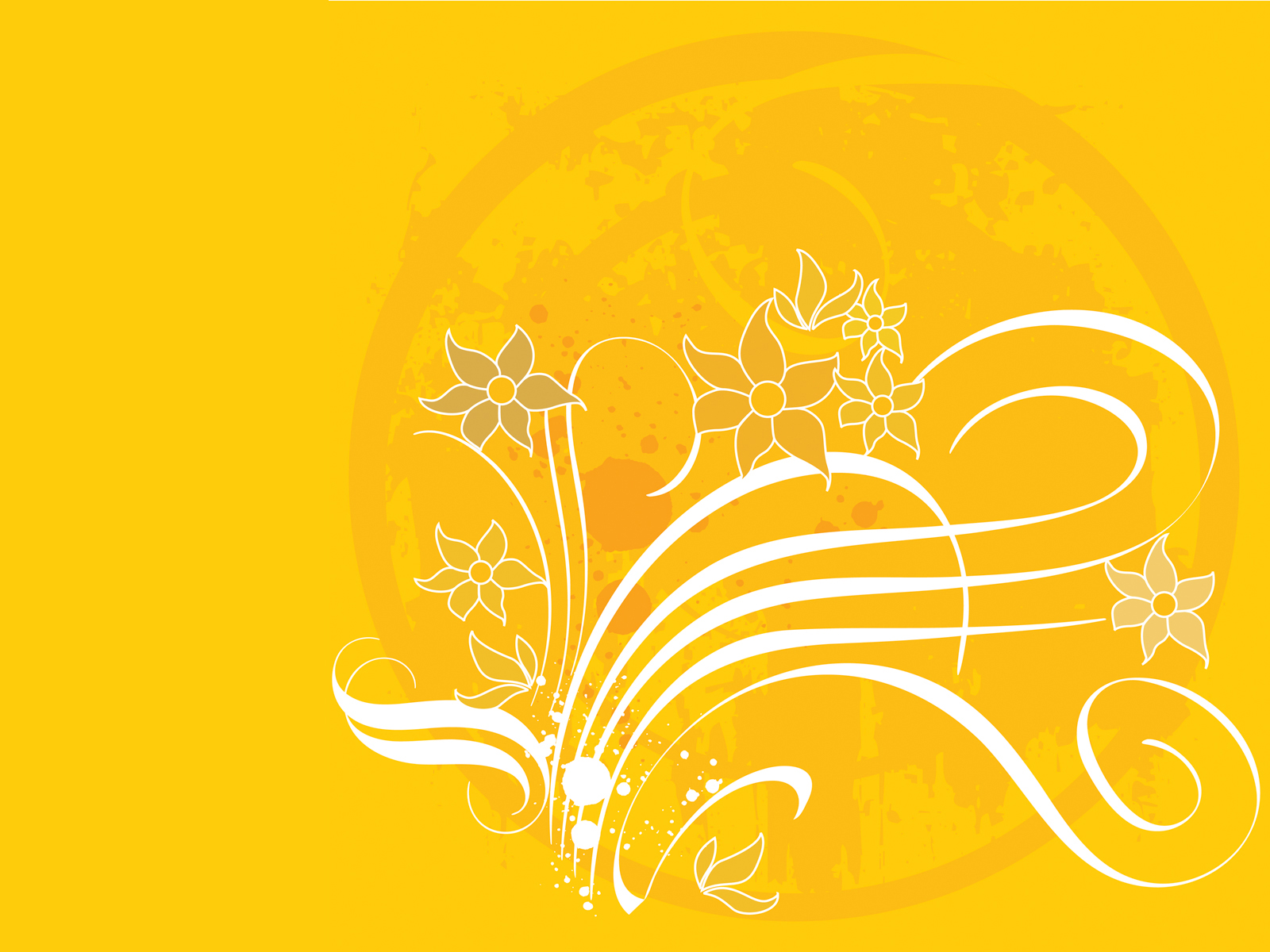 Есть разные семьи: и многодетные, и такие в которых только один                  ребенок. Они могут различаться по национальности и уровню образованности родителей, по их возрасту, социальному статусу и уровню жизни; могут жить в столице или в провинции. Какую же семью можно считать лучшей для ребенка с точки зрения психологов? Чего каждый из нас имел право ожидать от своей семьи и своих родителей – ведь все мы когда – то были детьми?	Если ребенка сравнивать с молодым деревцем, то семья – это почва, на которой оно растет, и тот ландшафт, который его формирует. Одни растут в ухоженном саду, другие – в оранжерее, третьи – на скудной каменистой почве, четвертые – за высокой стеной, пятые – на семи ветрах. И вырастают деревца, конечно, разные.		Хорошая семья дает опору ребенку, помогает укрепиться в этом мире, позволяет почувствовать прочность бытия. В хорошей семье никто ни кого не защищает, она сама по себе – лучшая защита ребенку от любых внешних угроз, надежный тыл, его первый образ мира, который он затем всю жизнь будет проецировать на внешний мир – или спокойно доверяя ему, или боясь на него положиться. Быть опорой и защитой, вселяя уверенность и возвращать спокойствие духа – вот первое предназначение семьи. 				Итак, семья – это питающая, насыщающая почва, на которой произрастает высаженное нами семечко. 							О нравственном здоровье семьи, ее духовных ценностях можно судить по установившимся в ней традициям. Узаконенные временем и проверенные практикой, семейные традиции оказывают огромное влияние на детей. Прежде всего потому, что существующие традиции скрепляют семью, создают стабильный строй жизни и, главное, характеризуют семью, как коллектив. Все родители надеются видеть своих детей счастливыми, но, к сожалению, не все связывают понятие «счастье» с выработкой у ребенка общественного долга. Ведь только поняв, в чем истинный смысл счастья, отец и мать смогут обеспечить счастливое детство, которое бы готовило ребенка к будущей жизни.	Велико взаимовлияние друг на друга всех членов семьи. Кого ребенок видит в отце, матери, старших братьях и сестрах повседневно – все это имеет огромное значение в воспитании личности. «Ты не один на свете» - эту истину трудно ребенку усвоить, если он не постигнет ее на практике.  Надо,  чтобы ребенок постоянно видел,  что в семье все делается поровну – труд, забота, внимание, лакомства, радость, огорчения.  Атмосфера равенства и взаимной ответственности является своеобразной профилактикой эгоизма, потребительства,  беспомощности, лени, чувства исключительности.	Действительно, когда весь стиль жизни семьи является воспитывающим, то родителям не приходится искать, как говорил А.С. Макаренко, «хитрейших рецептов воспитания». Сама жизнь помогает родителям учить ребенка умению отказываться от покупки игрушек, если семья не имеет возможности приобрести ее немедленно, проявлять заботу о близких, стариках, детях, справляться об их самочувствии. Участвуя в общих заботах по дому вместе со старшими, ребенок осознает свою причастность к жизни всей семьи. Он постигает очень важные понятия: каждый член семьи (в том числе и он) имеет свои обязанности, от выполнения которых зависит чистота, уют, порядок, в доме; в семье существуют определенные законы, которым нельзя не подчиняться; действия всех членов семейного коллектива взаимозависимы и продиктованы общими интересами; все – старшие и дети – делают не только то, что хочется, но и то, что необходимо; каждый, выполняя определенные обязанности, делает это не только для себя, но и для других. Совместный труд дает почувствовать всем участникам равенство членов семьи, ответственность каждого перед семейным коллективом. 									Эмоциональная атмосфера семьи – это тоже своего рода традиция. В одних семьях принято все дела, даже возникающие разногласия, решать спокойно, по-деловому. В других и обычный разговор ведется с раздражением, на детей принято покрикивать. Ясно, что в первом случае ребенок приучается реагировать на спокойное обращение, во втором – на сильные раздражители: не послушается до тех пор, пока не накричат на него. 				Тональность отношений складывается из мелочей. Прислушайтесь, в каком ключе настроены голоса членов семьи. Как строится диалог? Что преобладает – раздражение, угрюмость или спокойствие, приветливость, вежливость или дерзость, юмор, шутка или ворчание? 					В одной семье и пересоленный суп – тема серьезная: отодвигается тарелка в сторону и объявляется «голодовка». В другой мелких кулинарных издержек не замечают, а если и подметят, то в необидной форме, вроде: «Сегодня наша хозяюшка замечталась» - или: «Сразу видно, что готовили две хозяйки – большая и маленькая… и обе очень старались» Для таких семей характерны не ссоры, а юмор. Кто из нас не знает, как даже в сложных ситуациях, в назревающих конфликтах выручает юмор. Он помогает снять напряжение, и тогда претензии, споры разногласия разрешаются мирно и более разумно. Как важно нам, взрослым, иметь это в виду в отношениях с детьми. Ведь порой достаточно изменить реплику, слово, сменить гневный тон на миролюбивый, придать фразе юмористическую окраску, и сказанное приобретает необходимую тональность. 							Нельзя забывать о том, что мы воспитываем не только тогда, когда ребенка поучаем, внушаем ему понятие о добре и зле, объясняем, требуем… Мы оказываем воздействие постоянно, каждую минуту соприкосновения с развивающейся личностью. В воспитании участвует все – наши дела, мысли, чувства, суждения, интересы, вкусы, потребности, в общем, вся атмосфера семьи, которой «дышит» ребенок. И если ребенок видит в отношениях взрослых принципиальность суждений, самокритичность, взаимопомощь, чуткость, внимание, то и ребенок, включаясь в систему подобных отношений, приобретает положительные черты характера. Но если ребенок наблюдает в отношениях взрослых фальшь, равнодушие, невмешательство вместо принципиального, активного противоборства, стремление к материальным выгодам вместо моральных приобретений, то его воспитанность неизбежно ставится под угрозу. 										Умеем ли мы построить свой разговор с ребенком? Не с позиции мамы и папы, а как-то персонально, открыто, не прячась за свои роли? Эта способность в большей степени зависит от того, были ли в нашем собственном детстве такие человеческие разговоры. Слушал ли нас кто-нибудь, принимал ли всерьез, или мы были только статистами и молчаливыми слушателями чужих монологов? Как трудно переучиваться, если собственный детский опыт был негативным! 	И мы, помня обиды и боли собственного детства, порою ужасаемся, понимая, что по отношению к собственным детям ведем себя точно так же неправильно, как вели себя с нами наши родители. Наверное, поэтому родительство – самая трудная жизненная задача: здесь никто не может рассчитывать на быстрый успех и абсолютную компетентность, зато каждый в своем ребенке видит себя. 									Вот почему весь стиль жизни семьи стоит выверять с позиции нравственных критериев. Чему учится ребенок в семейном коллективе? Какие нравственные ценности приобретает от нас? Совпадает ли весь строй жизни семьи с требованиями, предъявленными к ребенку? Все эти и многие другие вопросы следовало бы  чаще обращать нам к самим себе.				Психологи уверяют, что детям семейные традиции необычайно важны: сохраняется связь между поколениями и теплые, нежные отношения между родителями и повзрослевшими детьми; с регулярно повторяющимися событиями к детям приходит ощущение стабильности мира. В утере семейных традиций некоторые психологи даже видят причину проблемного подросткового возраста. В конце концов, семья – это не только общий быт, бюджет и отношения между супругами. Это еще и особый дух, неповторимый уют и атмосфера, характерная только для вашей семьи. 	Притча «Пятьдесят лет вежливости». 						Одна пожилая супружеская пара после долгих лет совместной жизни праздновала золотую свадьбу. За общим завтраком жена подумала: «Вот уже пятьдесят лет я стараюсь угодить своему мужу. Я всегда отдавала ему верхнюю половину хлеба с хрустящей корочкой. А сегодня я хочу, чтобы этот деликатес достался мне». 									Она намазала себе маслом верхнюю половинку хлебца, а другую отдала мужу. Против ее ожидания он очень обрадовался, поцеловал ей руку и сказал:	– Моя дорогая, ты доставила мне самую большую радость. Вот уже более пятидесяти лет я не ел нижнюю половину хлебца, ту, которую я больше всего люблю. Я всегда думал, что она должна доставаться тебе, потому что ты так ее любишь.Любви и счастья вам в семейной жизни!